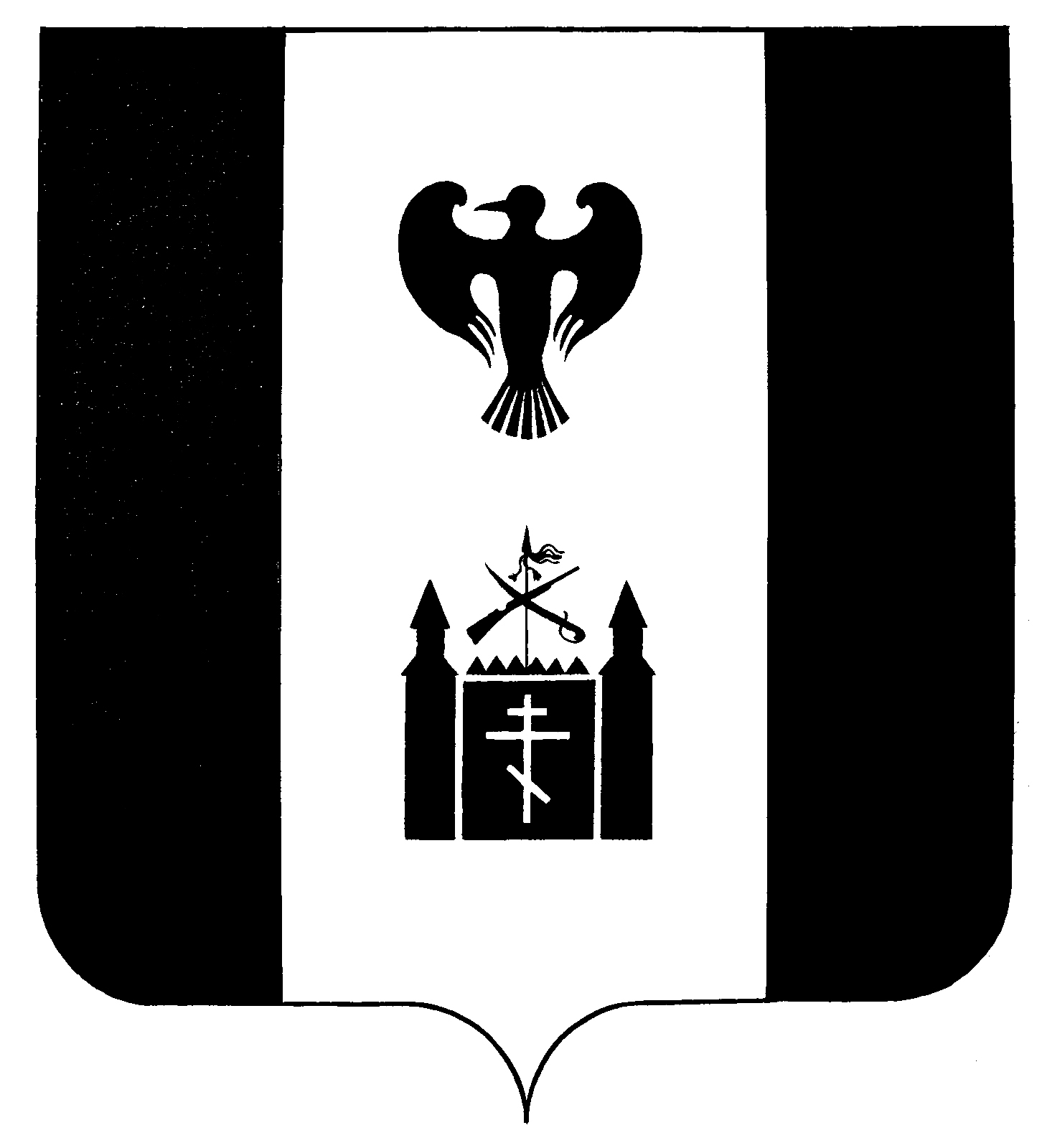 АДМИНИСТРАЦИЯ  МУНИЦИПАЛЬНОГО ОБРАЗОВАНИЯ  «ТИГИЛЬСКИЙ  МУНИЦИПАЛЬНЫЙ  РАЙОН»УПРАВЛЕНИЕ ОБРАЗОВАНИЯ688600 Камчатский край, с. Тигиль, ул. Партизанская, 17тел.: (841537) 21-4-05; 21-346;  факс 21-858; e-mail: tig_rono@mail.ru	Управление образования  администрации Тигильского муниципального района направляет для ознакомления и использования в дальнейшей работе следующие документы 	1. Приказ Министерства образования и науки Камчатского края от 25.07.2016 № 940 «Об утверждении Комплекса мер, направленных на создание условий для получения качественного общего образования в образовательных организациях со стабильно низкими результатами обучения в Камчатском крае, на 2016-2018 годы»;	2. Письмо Министерства образования и молодёжной политики Камчатского края от 25.12.2017 № 24.02/3725 с приложениями;	3. Модель оценки;	4. Методические рекомендации (технологическая карта);	5. Письмо Управления образования от 16.01.2018 № 48 (для сведения)		Рекомендуем организовать обсуждение направленных документов среди педагогических работников. Начальник Управления образования администрации муниципального образования «Тигильский муниципальный район»                                  Селиванова С.В.ИсполнительЛежнина Марина Валерьевна тел. 8(415)37-21-3-46Исх. № 49                                                                                               17.01.2018 г.  ДиректорамМБОУ «Тигильская СОШ»МБОУ «Усть-Хайрюзовская СОШ»МБОУ «Воямпольская СОШ»МБОУ «Лесновская ООШ»